                                           Holly Park School                                         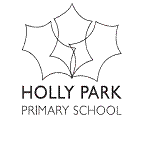 Parent Code of Conduct PolicyAt Holly Park we are very fortunate to have a supportive and friendly parent body. Our parents recognise that educating children is a process that involves partnership between parents, class teachers and the school community. As a partnership, our parents will understand the importance of a good working relationship to equip children with the necessary skills for adulthood. For these reasons we continue to welcome and encourage parents/carers to participate fully in the life of our school. The purpose of this Code of Conduct is to provide a reminder to all parents, carers and visitors to our school about the expected conduct. This is so we can continue to flourish, progress and achieve in an atmosphere of mutual understanding. Guidance We expect parents, carers and visitors to: Respect the caring ethos of our school Understand that both teachers and parents need to work together for the benefit of their children. Demonstrate that all members of the school community should be treated with respect and therefore set a good example in their own speech and behaviour. Seek to clarify a child’s version of events with the school’s view in order to bring about a peaceful solution to any issue. Correct their own child’s behaviour especially in public where it could otherwise lead to conflict, aggressive behaviour or unsafe behaviour. Approach the school to help resolve any issues of concern. Avoid using staff as threats to admonish children’s behaviour. Avoid use of mobile phones when on the school site – e.g when collecting or dropping off children, when talking to staff, at shows & concerts, at meetings or parent consultations.Collect children on time at the end of the school day or from clubs and after school care. If parents are unavoidably delayed we would expect a phone call to keep us informed.Dress appropriately when on school grounds. Take responsibility for the behaviour of other siblings who do not attend Holly Park.Show respect for school procedures and follow instructions at concerts, shows, sports days and other events. E.g Not talking through concerts, turning mobiles off, not putting photos/video on social media. These instructions are given in the best interests of the children and for reasons of health and safety.Refrain from putting images of Holly Park children (other than their own if they wish) on the Internet or social media. This includes school WhatsApp groups.Think about the health and safety of our pupils and refrain from parking or pulling up onto the zig zags outside the school during restricted hours. They should also refrain from parking in the staff car park.Refrain from entering pupil areas such as toilets, classrooms and other school buildings (e.g the Junior building) unless directed to by a member of school staffShow respect for the private lives of school staff and not ask questions about their private lives e,g sexual orientation, marital status, children etcIn order to support a peaceful and safe school environment the school cannot tolerate parents, carers and visitors exhibiting the following: Disruptive behaviour which interferes or threatens to interfere with the operation of a classroom, an employee’s office, office area or any other area of the school grounds including team matches. Using loud/or offensive language, swearing, cursing, using profane language or displaying temper. Threatening to do actual bodily harm to a member of school staff, governor, visitor, fellow parent/carer or pupil regardless of whether or not the behaviour constitutes a criminal offence. Damaging or destroying school property. Abusive or threatening e-mails or text/voicemail/phone messages or other written communication Defamatory, offensive or derogatory comments regarding the school or any of the pupils/parent/staff, at the school on Facebook, Twitter or other social sites. (See Appendix 1). Any concerns you may have about the school must be made through the appropriate channels by speaking to the class teacher, the Head teacher or the Chair of Governors, so they can be dealt with fairly, appropriately and effectively for all concerned. The use of physical aggression towards another adult or child. This includes physical punishment against your own child on school premises. The use of verbal aggression or abusive language towards another adult or childApproaching another parent or someone else’s child in order to discuss issues or chastise them because of the actions of this child towards their own child. Please speak with the class teacher. It is much better for the teacher to speak to other parents. We ask you to do this as otherwise it can lead to unnecessary tension, worry, anger or upset between parents.Smoking and consumption of alcohol or other drugs whilst on school property. Dogs being brought on to school premises. Siblings who do not attend Holly Park should not be wandering around the school playgrounds, entering school buildings or showing aggressive behaviour (physical or verbal) to other parents, pupils or staffShould any of the above behaviour occur on school premises (or outside the school gates) the school may feel it is necessary to contact appropriate authorities and ban the offending adult from entering the school grounds. We trust that parents and carers will assist our school with the implementation of this policy and we thank you for your continuing support of the school.  We would expect that parents would make all persons responsible for collecting children aware of this policy. This Code links with UNICEF Rights of the ChildArticle 3The best interests of the child must be a top priority in all thingsthat affect children.Article 5Governments must respect the rights and responsibilities ofparents and carers to direct and guide their children as theygrow up, so that they can enjoy their rights properly.Article 14Every child has the right to think and believe what they wantand to practise their religion, as long as they are not stoppingother people from enjoying their rights. Governments mustrespect the rights of parents to give their children informationabout this right.Article 18Both parents share responsibility for bringing up their child andshould always consider what is best for the child. Governmentsmust support parents by giving them the help they need,especially if the child’s parents work.Article 36Governments must protect children from all other forms of badtreatment.Document Control			Revision HistorySigned by DistributionAppendix 1 Inappropriate use of Social Network Site Social media websites are being used increasingly to fuel campaigns and complaints against schools, Headteachers, school staff, and in some cases other parents/pupils. The Governors of Holly Park considers the use of social media websites being used in this way as unacceptable and not in the best interests of the children or the whole school community.Any concerns you may have must be made through the appropriate channels by speaking to the class teacher, the Headteacher or the Chair of Governors, so they can be dealt with fairly, appropriately and effectively for all concerned. In the event that any pupil or parent/carer of a child/ren being educated at Holly Park is found to be posting libellous or defamatory comments on Facebook, Twitter or other social network sites, they will be reported to the appropriate 'report abuse' section of the network site. All social network sites have clear rules about the content which can be posted on the site and they provide robust mechanisms to report contact or activity which breaches this. The school will also expect that any parent/carer or pupil removes such comments immediately. In serious cases the school will also consider its legal options to deal with any such misuse of social networking and other sites. . VersionRevision DateRevised ByRevision1.0July 2014Ann PelhamCreated in response to an incident1.1September 2014GovsUpdated 1.2September  2014Govs S&PWUpdated 1.2July 2015Ann PelhamUpdated in light of practice and reflection on the year1.3October 2015Govs S&PWUpdated & Reviewed1.4September 2016Govs S&PWUpdated & Reviewed1.5Autumn 2017Govs S&PWUpdated1.6Autumn 2018Govs S&PWUpdated1.7Autumn 2019Govs S&PWUpdated1.8Autumn 2020Govs S&PWRatifiedNameSignatureDateHeadteacherAnn PelhamChair of GovernorsTim GraveneyShared withStaff via school serverParents via Website, newsletters & Meet the Teacher packsGovernors via committee meetingsDate for next reviewAutumn Term 2021